Publicado en México el 25/11/2019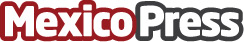 Muestran avances del nuevo Aeropuerto Internacional de Santa LucíaDan a conocer avances de la construcción del nuevo aeropuerto General Felipe ÁngelesDatos de contacto:Las Noticias de Hoy5585261230Nota de prensa publicada en: https://www.mexicopress.com.mx/muestran-avances-del-nuevo-aeropuerto Categorías: Nacional Viaje Construcción y Materiales http://www.mexicopress.com.mx